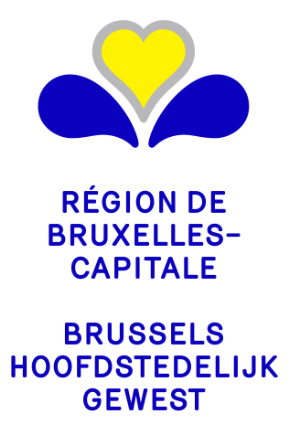 EPB-KENNISGEVING VAN HET BEGIN VAN DE WERKZAAMHEDENTe versturen naar de vergunnende overheid van de stedenbouwkundige vergunning, die is vrijgesteld van de tussenkomst van een architect in het kader van “eenvoudig gerenoveerde EPB-eenheden” WetgevingskaderDit formulier is het resultaat van de toepassing van de Ordonnantie en de Uitvoeringsbesluiten betreffende de energieprestatie en het binnenklimaat van gebouwen in het Brussels Hoofdstedelijk Gewest. De EPB-eisenElke EPB-eenheid moet in functie van haar aard van de werken, haar bestemming  en de eventuele afwijkingen, eisen respecteren.De EPB-procedures in dit stadium van het projectUiterlijk 8 dagen voor het begin van de werkzaamheden een EPB-kennisgeving van het begin van de werkzaamheden overmaken aan de vergunnende overheid van de stedenbouwkundige vergunningUiterlijk twee maanden na de voltooiing van de werkzaamheden en, in voorkomend geval, uiterlijk twee maanden na de voorlopige oplevering van de werkzaamheden een EPB-aangifte overmaken aan de vergunnende overheid van de stedenbouwkundige vergunningKader 1:	Administratieve gegevensGegevens van het projectEPB-aangever:Indien een natuurlijke persoon:Indien een rechtspersoon:Kader 2:	EPB-eisenEPB-eisen inzake isolatie:Is er een wijziging van de isolatiewerkzaamheden die bij de indiening van de aanvraag voor een stedenbouwkundige vergunning werden aangekondigd?Elke wijziging zou aanleiding kunnen geven tot een wijziging van de EPB-eisen. Gelieve in geval van twijfel contact op te nemen met de EPB-agent van de vergunnende overheid. Nee, gelieve naar het volgende kader te gaan Ja, welke?EPB-eis inzake ventilatieIs er een wijziging van de ventilatiewerkzaamheden die bij de indiening van de aanvraag voor een stedenbouwkundige vergunning werden aangekondigd?Elke wijziging zou aanleiding kunnen geven tot een wijziging van de EPB-eisen. Gelieve in geval van twijfel contact op te nemen met de EPB-medewerker van de vergunnende overheid. Nee, gelieve naar het volgende kader te gaan Ja, welke?Kader 3: Bijlage(n) en handtekening Lijst met bijlagenHandtekeningIk, ondergetekende, EPB-aangever (vermeld in kader 1),verklaar kennis genomen te hebben van de van toepassing zijnde EPB-eisen en EPB-procedures,verbind me ertoe de bewijsstukken gedurende 5 jaar ter beschikking te houden van de vergunnende overheid van de stedenbouwkundige vergunningverklaar dat de in dit formulier verstrekte informatie waarheidsgetrouw en nauwkeurig is